Консультационный Центр «Ты-не один»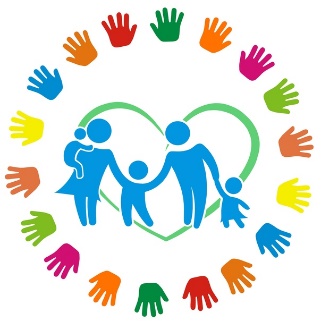 психолого-педагогической, методической и консультативной помощи родителямЗАЯВКА ФИО родителя (законного представителя):_________________________________________________________________________________________________________________________________ФИ ребенка:___________________________________________Дата рождения ребенка:___________________________________________Запись к специалисту (выбрать):Старший воспитательПедагог-психолог       Учитель-логопедВоспитатель Интересующий вопрос:__________________________________________________________________________________________________________________________________________________________________________________________________________________________________________________________________Форма общения:Очная консультацияДистанционная консультация Предполагаемая дата консультации:______________________________________________________________________________________Контакты:___________________________________________Телефон:___________________________________E-mail:_____________________________________